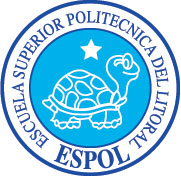 ESCUELA SUPERIOR POLITÉCNICA DEL LITORALFACULTAD DE INGENIERÍA MARÍTIMA, CIENCIAS BIOLÓGICAS, OCEÁNICAS Y RECURSOS NATURALESSISTEMÁTICA Y EVOLUCIÓN(TERCERA EVALUACIÓN/100)Profesora: Alba Calles, Ph.DFecha: 13 de Septiembre de 2011				Nombre:………………………………….Dé el concepto de evolución (4 puntos)¿Qué indica que todavía está en tela de juicio el que la evolución sea un “hecho” establecido? (4 puntos)Los científicos han desenterrado millones de huesos y otras indicaciones de vida pasada y a esto se le llama ………………………………… (4 puntos)¿Qué nueva teoría respecto al ritmo que evolucionan las especies están promoviendo algunos evolucionistas?  Explique en qué consiste (8 puntos)Darwin (1859) indicó que la “selección natural” de las especies, es el resultado de ciertos postulados, entre los que destacan: a) Variables, b) Descendencia y c) Reproducción. Explique cada una de ellas. (6 puntos)Aunque se admite que la vida no surge espontáneamente ahora, ¿Qué suponen los evolucionistas? Explique al menos un criterio (4 puntos).¿Qué se cree en cuanto a la posible composición de la atmósfera primitiva de la Tierra? (4 puntos).Mediante un esquema, explique la formación de una proteína. (4 puntos)¿Qué probabilidad hay de que siquiera una proteína sencilla se forme al azar en una sopa orgánica? (4 puntos)Los evolucionistas reconocen que la probabilidad es de solo uno sobre 10¿Qué son los eslabones perdidos? (4 puntos)Basándose en qué prueba fue reconstruido el Ramapithecus para que pareciera un “hombre-mono”? (4 puntos)Revisión de claves taxonómicas a nivel de géneros para identificar 5 especies. Se utilizará la clave dicotómica elaborada por el estudiante. (10 puntos cada identificación) Firma estudiante